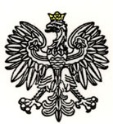 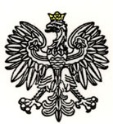 Warszawa, 23 lutego 2024 r.  Dotyczy: .postępowania o  udzielenie  zamówienia publicznego w trybie podstawowym 
w celu zawarcia umowy ramowej pn.: Dostawy szaf metalowych, 
nr ref.: WZP-257/24/18/Z.Wydział Zamówień Publicznych KSP, działając w imieniu Zamawiającego, 
na podstawie art. 284 ust. 1 i 2 ustawy z dnia 11 września 2019 r. Prawo zamówień publicznych (t. j. Dz. U. z 2023 r. poz. 1605, z zm.), uprzejmie informuje o treści wniosku o wyjaśnienie treści Specyfikacji Warunków Zamówienia (SWZ) i udzielonej przez Zamawiającego odpowiedzi.Pytanie nr 1 czy Zamawiający jest stanie podać mniej więcej jakie ilości byłyby wysyłane na poszczególne miejsca przeznaczenia lub przewidywane większe dostawy do konkretnego punktu? Pozwoli to na bardziej optymalne oszacowanie kosztów dostawy.Odpowiedź na pytanie nr 1:Zamawiający uprzejmie informuje, że przedmiotowe postępowanie prowadzone jest w celu zawarcia umowy ramowej na podstawie, której będą realizowane zamówienia na poszczególne rodzaje asortymentu dla poszczególnych jednostek organizacyjnych Zamawiającego. Z istoty umowy ramowej wynika, że Zamawiający będzie realizował na jej podstawie zamówienia w ramach swoich aktualnych potrzeb zarówno co do rodzaju, ilości jak i miejsca przeznaczenia asortymentu. Zamawiający zdecydował się na zawarcie umowy ramowej 
w przedmiocie dostaw szaf metalowych, gdyż w chwili obecnej nie dysponuje wiedzą jakie potrzeby zakupowe pojawią się w najbliższej przyszłości. Odpowiedź na pytanie do treści SWZ jest wiążące dla stron i musi być uwzględnione 
w składanych ofertach. Podpis na oryginale: \-\ Katarzyna Jacak